headspace Lithgow Referral Form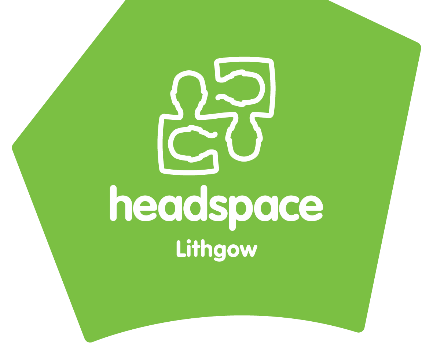 Once completed please email to: hs.Lithgow@marathonhealth.com.auClient information….Reason(s) for referral….	Safety considerations (please note these are not exclusion criteria) …. Additional details….Consent….Referrers details….This referral is for…..Mental health wellbeing?Headspace LithgowYouth+ ProgramAlcohol & other drug supportPhysical and/or sexual health supportWork & Study Support?Youth Beyond the Flame Vocation SupportFor information on service options please head to our website:www. headspace.org.au/headspace-centres/lithgow/Do you believe this young person is at urgent risk of harm to themselves or other people?  Yes  NoIF YES, STOP!  If the young person is currently at risk of harm to themselves or to someone else, they are not suitable for headspace services. Please contact the mental health hotline on 1800 011 511 (24 hours) for appropriate services, take them to your nearest hospital, or call 000.Do you believe this young person is at urgent risk of harm to themselves or other people?  Yes  NoIF YES, STOP!  If the young person is currently at risk of harm to themselves or to someone else, they are not suitable for headspace services. Please contact the mental health hotline on 1800 011 511 (24 hours) for appropriate services, take them to your nearest hospital, or call 000.Young persons preferred name:Young persons preferred name:Young persons preferred name:Young person’s last name:Young person’s last name:Young person’s last name:Are they known by any other names?Are they known by any other names?Are they known by any other names?date of birth:date of birth:date of birth:age:gender:gender:gender: pronouns:Does the young person identify as:Does the young person identify as:Does the young person identify as: Aboriginal    Torres Strait Islander    Both    Non-Indigenous  Other: ________________________ Aboriginal    Torres Strait Islander    Both    Non-Indigenous  Other: ________________________ Aboriginal    Torres Strait Islander    Both    Non-Indigenous  Other: ________________________ Aboriginal    Torres Strait Islander    Both    Non-Indigenous  Other: ________________________ Aboriginal    Torres Strait Islander    Both    Non-Indigenous  Other: ________________________ Aboriginal    Torres Strait Islander    Both    Non-Indigenous  Other: ________________________Language other than English spoken at home: Language other than English spoken at home: Language other than English spoken at home: Interpreter needed? Interpreter needed? Interpreter needed? Residential address:Residential address:Street:Suburb:Postcode:Postcode:Postcode:Who with? At home with family      Living alone                                 Homeless Staying with friends       supported accommodation     Refuge                At home with family      Living alone                                 Homeless Staying with friends       supported accommodation     Refuge                At home with family      Living alone                                 Homeless Staying with friends       supported accommodation     Refuge                At home with family      Living alone                                 Homeless Staying with friends       supported accommodation     Refuge                At home with family      Living alone                                 Homeless Staying with friends       supported accommodation     Refuge                At home with family      Living alone                                 Homeless Staying with friends       supported accommodation     Refuge                At home with family      Living alone                                 Homeless Staying with friends       supported accommodation     Refuge                At home with family      Living alone                                 Homeless Staying with friends       supported accommodation     Refuge               Phone number:Phone number:Phone number:Phone number:Email (optional):Email (optional):Email (optional):Email (optional):Email (optional):Presenting Issues/Reason for referral: Please attach any relevant assessment notes, and/or discharge summariesAny previous mental health support / treatment, counselling, medication or diagnoses?What does the young person feel would be useful about coming to headspace, what are their goals?  How motivated are they to come?  Any other information that may be relevant? (e.g. family history of mental health issues, client history, court involvement, disability)Suicidal ideation? ☐ yes ☐ no  If yes, details: Non-accidental self-injury? ☐ yes ☐ no If yes, details: Substance use? ☐ yes ☐ no If yes, details: At risk of homelessness? ☐ yes ☐ no Details: Risk talking and/or impulsive behaviour? ☐ yes ☐ no If yes, details: Does YP have a GP? Doctors name:Medical centre / Practice:Is there a current Mental Health Treatment Plan? yes  no Does the young person have an NDIS plan? yes  noAny other workers/services involved?Name of parent/guardian:Parent/guardian contact number:best person to contact about this referral: Young person    Parent/Guardian    ReferrerPlease note that for headspace Lithgow to accept this referral….Is the Young person aged between 12 and 25 years of age?Yes Is the Young person aware of and consent to this referral being made?Yes – verbal consent was given. (Date)____________Yes – (Client signature) _________________________ (Date)____________If the client is under the age of 16, we require consent of both the young person and their parent/guardian.Is the parent/guardian person aware of and consent to this referral being made?Yes – verbal consent was given. (Date)____________Yes – (parent/guardian signature) _________________________ (Date)____________Name:Position / Organization:Email:Best contact number:_______________________                         ________________________                  ___________
Referrer name                                                   Referrer signature                                     Date_______________________                         ________________________                  ___________
Referrer name                                                   Referrer signature                                     Date